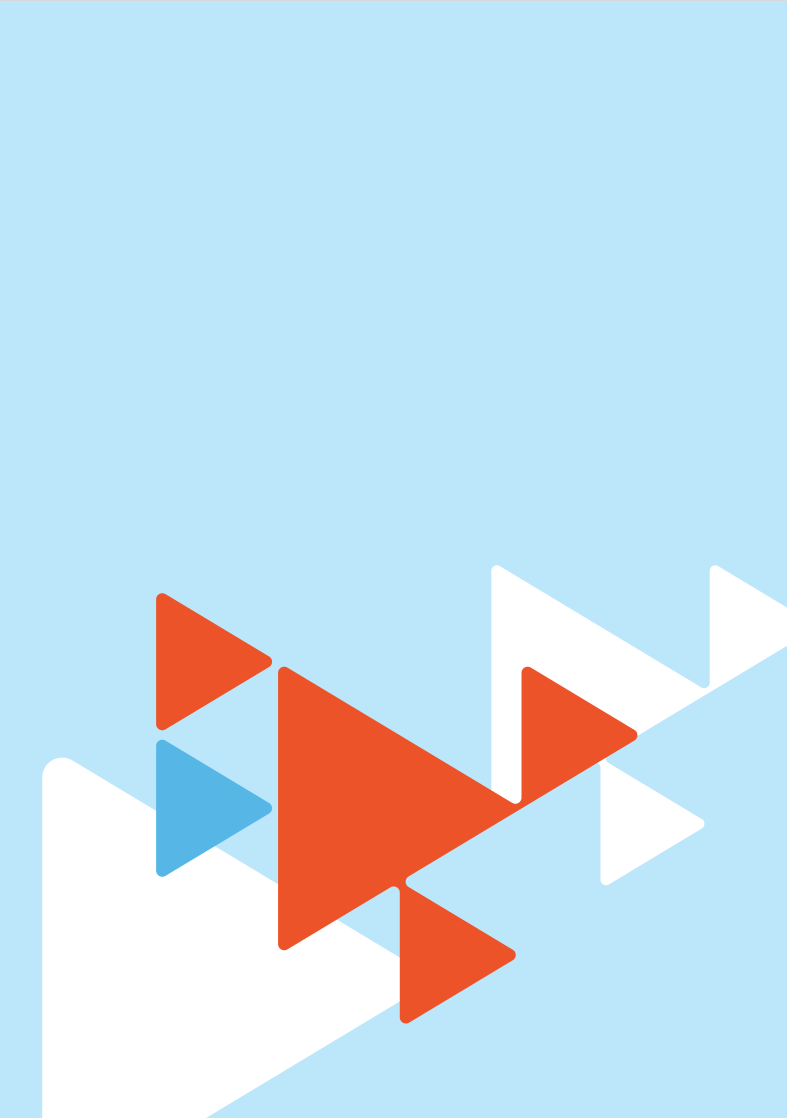 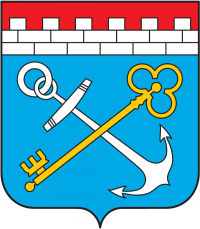 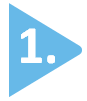 Информация о развитии рынка трудаЛенинградской области В июле 2023 года на рынке труда Ленинградской области наблюдалась стабильная ситуация. К концу месяца отмечено уменьшение числа безработных, зарегистрированных в службе занятости, при сохранении уровня безработицы.Гражданами, обратившимися в службу занятости населения подано 6358 заявлений о предоставлении государственных услуг (в июле 2022 года 8527 заявлений)  (далее – госуслуга) (таблица 1).   Обратились за госуслугой по: - содействию в поиске подходящей работы – 1526 человек;- профессиональной ориентации – 2353 человека.Безработными признаны 730 человек (таблица 3), на 536 человек меньше, чем в июле 2022 года (1266 человек), которым назначена социальная выплата в виде пособия по безработице (таблица 4).С регистрационного учета сняты по различным причинам 1436 человек                 (в июле 2022 года 4631 человек), из числа граждан, обратившихся  в целях поиска подходящей работы, в т.ч. 817 безработных граждан (в июле 2022 года 1003 человека). При содействии службы занятости населения трудоустроено 628 человек обратившихся за содействием в поиске подходящей работы (таблица 5), из них: 378 человек (60%) безработные граждане, 250 человек (40%) ищущие работу граждане.Во временных работах в свободное от учебы время приняли участие – 2490 несовершеннолетних в возрасте от 14 до 18 лет.В январе-июле 2023 года служба занятости населения работала:- с 48968 заявлениями о предоставлении госуслуг, из них: каждое четвертое заявление о содействии в поиске подходящей работы – 12208 ед.;- трудоустроены на все виды работ 12140 человек (в т.ч. 6481 – несовершеннолетние в возрасте от 14 до 18 лет, желающие работать в период каникул);профессиональное обучение и дополнительное профессиональное образование безработных по направлению - приступил к обучению 891 безработный, завершили обучение – 678 человек;- опережающее обучение по заявкам работодателей 317 работников                          9 предприятий приступили к обучению, завершили – 264 человека; - пособие по безработице назначено 5614 безработным гражданам.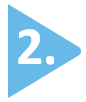 Спрос на рабочую силуНа 1 августа 2023 года текущий спрос на рабочую силу составил                      47855 единиц, что на 4575 единиц меньше, чем в начале июля 2023 года 
(52430 единиц).Вакансии представлены по 1221 наименованию профессий и специальностям от 2376 работодателей, 33122 вакансии (69%) по рабочим профессиям,                             14733 вакансии (31%) относятся к специальностям инженерно-технических работников и служащих.   Из действующих на отчетную дату вакансий (47855 единиц):- 22436 единиц от 30 организаций, участвующих в мероприятиях 
по привлечению иностранной рабочей силы, наибольшее число вакансий 
(21426 единиц) представлено работодателями Кингисеппского муниципального района;Наибольшую потребность в кадрах испытывали сферы: строительство, обрабатывающие производства, государственное управление и обеспечение военной безопасности; социальное обеспечение, образование, транспортировка и хранение, деятельность в области здравоохранения и социальных услуг. Текущий спрос на рабочую силу по сравнению с началом июля увеличился в сферах: образование, деятельность по операциям с недвижимым имуществом, деятельность административная и сопутствующие дополнительные услуги, деятельность в области здравоохранения и социальных услуг, обеспечение электрической энергией, газом и паром; кондиционирование воздуха, деятельность домашних хозяйств как работодателей; недифференцированная деятельность частных домашних хозяйств по производству товаров и оказанию услуг для собственного потребления.Сократился в сферах: строительство, обрабатывающие производства, деятельность в области культуры, спорта, организации досуга и развлечений, деятельность в области информации и связи, государственное управление и обеспечение военной безопасности; социальное обеспечение, предоставление прочих видов услуг, деятельность профессиональная, научная и техническая, деятельность гостиниц и предприятий общественного питания, сельское, лесное хозяйство, охота, рыболовство и рыбоводство, транспортировка и хранение, добыча полезных ископаемых, водоснабжение; водоотведение, организация сбора и утилизации отходов, деятельность по ликвидации загрязнений, торговля оптовая и розничная; ремонт автотранспортных средств и мотоциклов, деятельность финансовая и страховая.Наиболее востребованные рабочие профессии предприятий, 
не заинтересованных в привлечении иностранной рабочей силы: слесарь (ремонтник, по ремонту автомобилей, сантехник, сборщик, 
по ремонту подвижного состава и др.) – 1398 вакансий;оператор (станков с ПУ, котельной, ленточного оборудования, конвейерной линии оборудования, автоматических и полуавтоматических линий станков                       и установок и др.) – 1046 вакансий;подсобный рабочий – 808 вакансий;водитель (автомобиля, погрузчика, автобуса) – 803 вакансии;уборщик (производственных и служебных помещений, территорий, мусоропроводов и др.) – 796 вакансий;сварщик (электрогазосварщик, сварщик на электронно-лучевых сварочных установках, электросварщик ручной сварки, газосварщик и др.)  – 704 вакансии. Наиболее востребованные должности инженерно-технических работников                  и служащих: инженер (технолог, конструктор, по сварке, по охране труда и др.) –                     1048 вакансий;педагог (преподаватель, учитель) (дополнительного образования, психолог, логопед, дефектолог и др.) – 636 вакансий;врач (терапевт (педиатр) участковый, анестезиолог-реаниматолог, невролог, скорой медицинской помощи и др.) – 603 вакансии; медицинская сестра – 404 вакансии.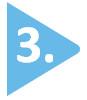 Численность безработных гражданВ июле 2023 года безработными признаны 730 человек, что на                           536 человек меньше, чем в июле 2022 года (1 266 человек).К началу августа 2023 года (по отношению к началу июля 2023 года) число безработных граждан: сократилось в 11 муниципальных районах;незначительно увеличилось в Бокситогорском, Волосовском, Лодейнопольском, Сланцевском, Тихвинском муниципальных районах                              и Сосновоборском городском округе;не изменилось в Выборгском муниципальном районе.В моногородах численность безработных граждан: сократилось в г. Сясьстрой – 40 человек (на 4 человека) (таблица 3.1);увеличилась в г. Пикалево – до 44 человек (на 1 человека), г. Сланцы – до 130 человек (на 1 человека).Состав безработных граждан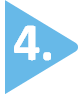 В общей численности безработных граждан, состоявших на учете в службе занятости населения, в начале августа 2023 года (3086 человек):осуществлявших трудовую деятельность – 2912 человек (94,4%), из них:по причинам прекращения трудовой деятельности:уволенные по собственному желанию – 1969 человек (67,6%);уволенные по соглашению сторон – 329 человек (11,3%);уволенные в связи с ликвидацией организации, либо прекращением деятельности индивидуальным предпринимателем – 306 человек (10,5%);уволенные с государственной службы – 30 человек (1%).Из 3086 безработных граждан:по возрасту:16-17 лет – 7 человек (0,2%);18-19 лет – 46 человек (1,5%);20-24 года – 156 человек (5,1%);25-29 лет – 197 человек (6,4%);30-34 года – 356 человек (11,5%);35-49 лет – 1283 человека (41,6%);50 лет и старше – 1041 человек (33,7%);по образованию:высшее образование – 1050 человек (34%);среднее проф. образование – 1044 человека (33,8%);	среднее общее образование – 483 человека (15,7%);основное общее образование – 433 человека (14%);не имеющие основного общего образования – 76 человек (2,5%);по отдельным категориям граждан:родителей, имеющих несовершеннолетних детей, всего – 902 человека (29,2%);инвалидов – 265 человек (8,6%);граждан предпенсионного возраста – 598 человека (19,4%);граждан, стремящихся возобновить трудовую деятельность после длительного перерыва (более одного года), – 226 человек (7,3%);граждан, впервые ищущих работу (ранее не работавших), – 174 человека (5,6%).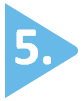 Уровень регистрируемой безработицыНа 1 августа 2023 года уровень регистрируемой безработицы                                    в Ленинградской области имел значение 0,3%, что соответствует значению на 01.07.2023 (таблица 3).При среднеобластном уровне регистрируемой безработицы в начале августа         2023 года – 0,3%, по территориям этот показатель имел значение:                              от 0,1% в Гатчинском, Ломоносовском муниципальных районах и Сосновоборском городском округе и до 0,7% в Сланцевском муниципальном районе. В 6 муниципальных районах Ленинградской области уровень регистрируемой безработицы несколько выше среднеобластного значения. По сравнению с началом июля 2023 года уровень регистрируемой безработицы: сократился во Всеволожском, Гатчинском, Кингисеппском, Лужском, муниципальных районах;незначительно увеличился в Бокситогорском, Лодейнопольском муниципальных районах;в 12 муниципальных районах и Сосновоборском городском округе                                 не изменился.Социальное партнерство в сфере труда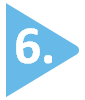 На 1 августа 2023 года в Ленинградской области действовали                                 853 уведомительно зарегистрированных коллективных договора, которыми охвачено 163,6 тыс. работающих граждан.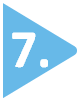 Государственное управление охраной трудаВ июле 2023 года представители комитета приняли участие в работе комиссии по расследованию несчастного случая в 1 организации Ленинградской области                (со смертельным исходом).Представители комитета приняли участие в рабочей группе ГУ МЧС России по Ленинградской области, а также в Публичных обсуждениях результатов правоприменительной практики, которые были организованы Государственной инспекцией труда в Ленинградской области.В рамках популяризации охраны труда на территории Ленинградской области           в официальном информационном Telegram-канале «Трудовые будни» (https://t.me/Tb_47) на постоянной основе публикуется информация по вопросам трудового законодательства.Справочно: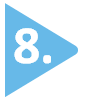 По последним данным Петростата, в среднем за апрель-июнь 2023 года,                  в Ленинградской области уровень безработицы (по методологии МОТ) – 2,6%, численность безработных – 29,3 тыс. человек. Средняя заработная плата по Ленинградской области в мае 2023 года               (по последним данным Петростата) – 68 727 руб.Средний размер пособия по безработице в июле 2023, года 7 328,67 руб.Величина прожиточного минимума для трудоспособного населения 
на 2023 год – 16 139 руб. Размер минимальной заработной платы в Ленинградской области с 1 июня 2023 года – 17 385 руб.ЧИСЛЕННОСТЬ ГРАЖДАН, ОБРАТИВШИХСЯ ЗА ПРЕДОСТАВЛЕНИЕМ ГОСУДАРСТВЕННЫХ УСЛУГТаблица 1ИНФОРМАЦИЯ ПО МОНОГОРОДАМ ЛЕНИНГРАДСКОЙ ОБЛАСТИТаблица 3.1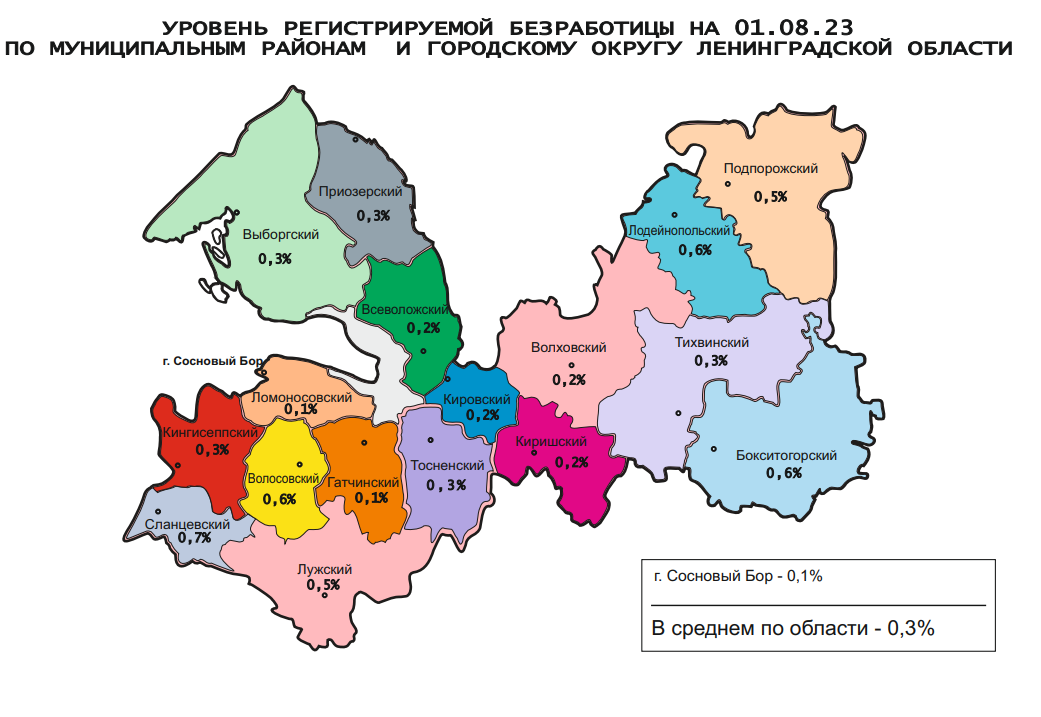 Комитет по труду и занятости населения Ленинградской области (www.job.lenobl.ru). Отдел анализа рынка труда, информации и программ занятостиСанкт-Петербург, Трамвайный пр., д.12, корп.2. Телефон: (812) 539-49-11, факс: (812) 539-47-40. Эл. почта: ktzn_lo@lenreg.ru.Общероссийская база вакансий «Работа в России»: https://trudvsem.ru; Роструд: www.rostrud.infoНиже среднеобластного (менее 0,3%)Ниже среднеобластного (менее 0,3%)Ниже среднеобластного (менее 0,3%)Выше среднеобластного (более 0,3%)Выше среднеобластного (более 0,3%)Выше среднеобластного (более 0,3%)№п/пМуниципальныерайоны,городской округУровеньрег. безработицы, %№п/пМуниципальныерайоныУровеньрег. безработицы, %1.Сосновоборский г.о.   0,11.Подпорожский0,52.Ломоносовский 0,12.Лужский0,53.Гатчинский0,13.Бокситогорский0,64.Волховский0,24.Волосовский0,65.Киришский 0,25.Лодейнопольский0,66.Кировский0,26.Сланцевский0,77.Выборгский 0,38.Всеволожский0,39.Тосненский0,310.Приозерский0,311.Тихвинский0,312.Кингисеппский0,3№МуниципальныеИюньИюньИюньИюльИюльИюльИюльп/прайоны, городской округКоличествоОбратились за госуслугой по: Обратились за госуслугой по: КоличествоОбратились за госуслугой по:Обратились за госуслугой по:Обратились за госуслугой по:заявлений граждан о предоставлении госуслуг, (ед.)содействию в поиске подходящей работы, (чел.)профориентации, (чел.)заявлений граждан о предоставлении госуслуг, (ед.)содействию в поиске подходящей работы, (чел.)профориентации, (чел.)гр.4:   гр.1, %АВ12346791.Бокситогорский 54491227305989156,12.Волосовский 27669105219637679,33.Волховский 616642803897315963,14.Всеволожский 107228537099429227892,75.Выборгский 716771506279812087,66.Гатчинский 76014528552411220068,97.Кингисеппский6445626451818516280,48.Киришский 31240139211458167,69.Кировский 33068124301658491,210.Лодейнопольский 26729106160375259,911.Ломоносовский155224387333056,112.Лужский 37358158223479059,813.Подпорожский 2592593175306367,614.Приозерский 24724533032781122,715.Сланцевский 3815417035312411392,716.Cосновоборский г.о.2832411033232156117,317.Тихвинский 2598192222898585,718.Тосненский 608742414157613268,319.«ЦОПП «Профстандарт»------Итого по Лен.областиИтого по Лен.области81021286301063581526205378,5ЧИСЛЕННОСТЬ ГРАЖДАН, ОБРАТИВШИХСЯ ЗА СОДЕЙСТВИЕМ В ПОИСКЕ ПОДХОДЯЩЕЙ РАБОТЫ, 
ТЕКУЩИЙ СПРОС НА РАБОЧУЮ СИЛУЧИСЛЕННОСТЬ ГРАЖДАН, ОБРАТИВШИХСЯ ЗА СОДЕЙСТВИЕМ В ПОИСКЕ ПОДХОДЯЩЕЙ РАБОТЫ, 
ТЕКУЩИЙ СПРОС НА РАБОЧУЮ СИЛУЧИСЛЕННОСТЬ ГРАЖДАН, ОБРАТИВШИХСЯ ЗА СОДЕЙСТВИЕМ В ПОИСКЕ ПОДХОДЯЩЕЙ РАБОТЫ, 
ТЕКУЩИЙ СПРОС НА РАБОЧУЮ СИЛУЧИСЛЕННОСТЬ ГРАЖДАН, ОБРАТИВШИХСЯ ЗА СОДЕЙСТВИЕМ В ПОИСКЕ ПОДХОДЯЩЕЙ РАБОТЫ, 
ТЕКУЩИЙ СПРОС НА РАБОЧУЮ СИЛУЧИСЛЕННОСТЬ ГРАЖДАН, ОБРАТИВШИХСЯ ЗА СОДЕЙСТВИЕМ В ПОИСКЕ ПОДХОДЯЩЕЙ РАБОТЫ, 
ТЕКУЩИЙ СПРОС НА РАБОЧУЮ СИЛУЧИСЛЕННОСТЬ ГРАЖДАН, ОБРАТИВШИХСЯ ЗА СОДЕЙСТВИЕМ В ПОИСКЕ ПОДХОДЯЩЕЙ РАБОТЫ, 
ТЕКУЩИЙ СПРОС НА РАБОЧУЮ СИЛУЧИСЛЕННОСТЬ ГРАЖДАН, ОБРАТИВШИХСЯ ЗА СОДЕЙСТВИЕМ В ПОИСКЕ ПОДХОДЯЩЕЙ РАБОТЫ, 
ТЕКУЩИЙ СПРОС НА РАБОЧУЮ СИЛУЧИСЛЕННОСТЬ ГРАЖДАН, ОБРАТИВШИХСЯ ЗА СОДЕЙСТВИЕМ В ПОИСКЕ ПОДХОДЯЩЕЙ РАБОТЫ, 
ТЕКУЩИЙ СПРОС НА РАБОЧУЮ СИЛУЧИСЛЕННОСТЬ ГРАЖДАН, ОБРАТИВШИХСЯ ЗА СОДЕЙСТВИЕМ В ПОИСКЕ ПОДХОДЯЩЕЙ РАБОТЫ, 
ТЕКУЩИЙ СПРОС НА РАБОЧУЮ СИЛУЧИСЛЕННОСТЬ ГРАЖДАН, ОБРАТИВШИХСЯ ЗА СОДЕЙСТВИЕМ В ПОИСКЕ ПОДХОДЯЩЕЙ РАБОТЫ, 
ТЕКУЩИЙ СПРОС НА РАБОЧУЮ СИЛУЧИСЛЕННОСТЬ ГРАЖДАН, ОБРАТИВШИХСЯ ЗА СОДЕЙСТВИЕМ В ПОИСКЕ ПОДХОДЯЩЕЙ РАБОТЫ, 
ТЕКУЩИЙ СПРОС НА РАБОЧУЮ СИЛУЧИСЛЕННОСТЬ ГРАЖДАН, ОБРАТИВШИХСЯ ЗА СОДЕЙСТВИЕМ В ПОИСКЕ ПОДХОДЯЩЕЙ РАБОТЫ, 
ТЕКУЩИЙ СПРОС НА РАБОЧУЮ СИЛУЧИСЛЕННОСТЬ ГРАЖДАН, ОБРАТИВШИХСЯ ЗА СОДЕЙСТВИЕМ В ПОИСКЕ ПОДХОДЯЩЕЙ РАБОТЫ, 
ТЕКУЩИЙ СПРОС НА РАБОЧУЮ СИЛУЧИСЛЕННОСТЬ ГРАЖДАН, ОБРАТИВШИХСЯ ЗА СОДЕЙСТВИЕМ В ПОИСКЕ ПОДХОДЯЩЕЙ РАБОТЫ, 
ТЕКУЩИЙ СПРОС НА РАБОЧУЮ СИЛУЧИСЛЕННОСТЬ ГРАЖДАН, ОБРАТИВШИХСЯ ЗА СОДЕЙСТВИЕМ В ПОИСКЕ ПОДХОДЯЩЕЙ РАБОТЫ, 
ТЕКУЩИЙ СПРОС НА РАБОЧУЮ СИЛУЧИСЛЕННОСТЬ ГРАЖДАН, ОБРАТИВШИХСЯ ЗА СОДЕЙСТВИЕМ В ПОИСКЕ ПОДХОДЯЩЕЙ РАБОТЫ, 
ТЕКУЩИЙ СПРОС НА РАБОЧУЮ СИЛУЧИСЛЕННОСТЬ ГРАЖДАН, ОБРАТИВШИХСЯ ЗА СОДЕЙСТВИЕМ В ПОИСКЕ ПОДХОДЯЩЕЙ РАБОТЫ, 
ТЕКУЩИЙ СПРОС НА РАБОЧУЮ СИЛУЧИСЛЕННОСТЬ ГРАЖДАН, ОБРАТИВШИХСЯ ЗА СОДЕЙСТВИЕМ В ПОИСКЕ ПОДХОДЯЩЕЙ РАБОТЫ, 
ТЕКУЩИЙ СПРОС НА РАБОЧУЮ СИЛУТаблица 2Таблица 2Таблица 2Таблица 2Таблица 2№МуниципальныеЧисленность граждан, обратившихся за содействием в поиске подходящей работы:Численность граждан, обратившихся за содействием в поиске подходящей работы:Численность граждан, обратившихся за содействием в поиске подходящей работы:Численность граждан, обратившихся за содействием в поиске подходящей работы:Численность граждан, обратившихся за содействием в поиске подходящей работы:Численность граждан, обратившихся за содействием в поиске подходящей работы:Численность граждан, обратившихся за содействием в поиске подходящей работы:Численность граждан, обратившихся за содействием в поиске подходящей работы:Численность граждан, обратившихся за содействием в поиске подходящей работы:Численность граждан, обратившихся за содействием в поиске подходящей работы:Численность граждан, обратившихся за содействием в поиске подходящей работы:Текущий спрос на рабочуюТекущий спрос на рабочуюТекущий спрос на рабочуюТекущий спрос на рабочуюТекущий спрос на рабочуюп/прайоны, городской округ Поставлено на учет, (чел.)Поставлено на учет, (чел.)Поставлено на учет, (чел.)Поставлено на учет, (чел.)Поставлено на учет, (чел.)Поставлено на учет, (чел.)Состоит на учете, (чел.)Состоит на учете, (чел.)Состоит на учете, (чел.)Состоит на учете, (чел.)Состоит на учете, (чел.)силу (вакансии), (ед.)силу (вакансии), (ед.)силу (вакансии), (ед.)силу (вакансии), (ед.)силу (вакансии), (ед.)июньиюньиюльиюльгр.2:гр.1,%гр.2:гр.1,%01.07.202301.07.202301.08.202301.08.2023гр.5:гр.4,%01.07.202301.07.202301.08.2023гр.8:гр.7,%гр.8:гр.7,%АB11223344556778991.Бокситогорский 91919898107,7107,7190190207207108,984584581496,32.Волосовский 6969636391,391,3184184187187101,674874869993,43.Волховский 64647373114,1114,1171171184184107,614061406131993,84.Всеволожский 285285292292102,5102,5103810381034103499,6431643164407102,15.Выборгский 77779898127,3127,3326326327327100,323462346223495,26.Гатчинский 14514511211277,277,232832830130191,826352635233588,67.Кингисеппский 5656185185330,4330,4188188255255135,626244262442296087,58.Киришский 40404545112,5112,5111111123123110,8859859946110,19.Кировский 6868656595,695,615715715415498,1148014801483100,210.Лодейнопольский 29293737127,6127,6103103121121117,522422421294,611.Ломоносовский22223333150,0150,061616262101,683283278394,112.Лужский 5858474781,081,021421419819892,510891089107498,613.Подпорожский 25253030120,0120,0103103106106102,9573573578100,914.Приозерский 24242727112,5112,512512511611692,8129612961313101,315.Сланцевский 5454124124229,6229,6199199249249125,1645645680105,416.Cосновоборский г.о.24243232133,3133,368687676111,893893888794,617.Тихвинский 81818989109,9109,9166166167167100,638643864301278,018.Тосненский 74747676102,7102,730730727227288,6209020902119101,4Итого по Ленинградской областиИтого по Ленинградской области1286128615261526118,7118,74039403941394139102,552430524304785591,3БЕЗРАБОТНЫЕ, УРОВЕНЬ РЕГИСТРИРУЕМОЙ БЕЗРАБОТИЦЫБЕЗРАБОТНЫЕ, УРОВЕНЬ РЕГИСТРИРУЕМОЙ БЕЗРАБОТИЦЫБЕЗРАБОТНЫЕ, УРОВЕНЬ РЕГИСТРИРУЕМОЙ БЕЗРАБОТИЦЫБЕЗРАБОТНЫЕ, УРОВЕНЬ РЕГИСТРИРУЕМОЙ БЕЗРАБОТИЦЫБЕЗРАБОТНЫЕ, УРОВЕНЬ РЕГИСТРИРУЕМОЙ БЕЗРАБОТИЦЫБЕЗРАБОТНЫЕ, УРОВЕНЬ РЕГИСТРИРУЕМОЙ БЕЗРАБОТИЦЫБЕЗРАБОТНЫЕ, УРОВЕНЬ РЕГИСТРИРУЕМОЙ БЕЗРАБОТИЦЫБЕЗРАБОТНЫЕ, УРОВЕНЬ РЕГИСТРИРУЕМОЙ БЕЗРАБОТИЦЫБЕЗРАБОТНЫЕ, УРОВЕНЬ РЕГИСТРИРУЕМОЙ БЕЗРАБОТИЦЫБЕЗРАБОТНЫЕ, УРОВЕНЬ РЕГИСТРИРУЕМОЙ БЕЗРАБОТИЦЫБЕЗРАБОТНЫЕ, УРОВЕНЬ РЕГИСТРИРУЕМОЙ БЕЗРАБОТИЦЫБЕЗРАБОТНЫЕ, УРОВЕНЬ РЕГИСТРИРУЕМОЙ БЕЗРАБОТИЦЫТаблица 3Таблица 3Таблица 3Таблица 3Таблица 3Таблица 3Таблица 3Таблица 3Таблица 3Таблица 3Таблица 3Таблица 3№МуниципальныеБезработные:Безработные:Безработные:Безработные:Безработные:Безработные:Безработные:Уровень регистрируемой  безработицы, (%)Уровень регистрируемой  безработицы, (%)Уровень регистрируемой  безработицы, (%)п/п районы, городской округПоставлено на учет, (чел.)Поставлено на учет, (чел.)Поставлено на учет, (чел.)Поставлено на учет, (чел.)Состоит на учете, (чел.)Состоит на учете, (чел.)Состоит на учете, (чел.)июньиюльгр.2:гр1,%гр.2:гр1,%01.07.202301.08.2023гр.5:гр.4,%01.07.202301.08.2023гр.8-гр.7, п/пАB12334567891.Бокситогорский3140129,0140140153109,30,50,60,12.Волосовский4249116,7145145152104,80,60,60,03.Волховский362980,613213213098,50,20,20,04.Всеволожский143143100,077777773094,00,30,2-0,15.Выборгский5759103,5275275275100,00,30,30,06.Гатчинский433683,723023021493,00,20,1-0,17.Кингисеппский3854142,115715714491,70,40,3-0,18.Киришский211571,488888090,90,20,20,09.Кировский3131100,012412411895,20,20,20,010.Лодейнопольский1727158,88989104116,90,50,60,111.Ломоносовский1113118,235353497,10,10,10,012.Лужский413278,019119118295,30,50,5-0,113.Подпорожский1719111,884848398,80,50,50,014.Приозерский2022110,011011010494,50,30,30,015.Сланцевский2260272,7161161168104,30,70,70,016.Cосновоборский г.о.813162,5494951104,10,10,10,017.Тихвинский2744163,0125125129103,20,30,30,018.Тосненский474493,625225223593,30,30,30,0Итого по Ленинградской областиИтого по Ленинградской области652730112,031643164308697,50,30,30,0№п/пМоногородаКоличество безработных граждан, чел.Количество безработных граждан, чел.Уровень регистрируемой безработицы, %Уровень регистрируемой безработицы, %Количество вакансий, ед.Количество вакансий, ед.Количество безработных на одну вакансию, чел.Количество безработных на одну вакансию, чел.01.07.202301.08.202301.07.202301.08.202301.07.202301.08.202301.07.202301.08.20231.г. Пикалево43440,40,42822480,20,22.г. Сланцы1271300,70,74985990,30,23.г. Сясьстрой44400,50,51921650,20,2СОЦИАЛЬНЫЕ ВЫПЛАТЫ В ВИДЕ ПОСОБИЯ ПО БЕЗРАБОТИЦЕСОЦИАЛЬНЫЕ ВЫПЛАТЫ В ВИДЕ ПОСОБИЯ ПО БЕЗРАБОТИЦЕСОЦИАЛЬНЫЕ ВЫПЛАТЫ В ВИДЕ ПОСОБИЯ ПО БЕЗРАБОТИЦЕСОЦИАЛЬНЫЕ ВЫПЛАТЫ В ВИДЕ ПОСОБИЯ ПО БЕЗРАБОТИЦЕСОЦИАЛЬНЫЕ ВЫПЛАТЫ В ВИДЕ ПОСОБИЯ ПО БЕЗРАБОТИЦЕСОЦИАЛЬНЫЕ ВЫПЛАТЫ В ВИДЕ ПОСОБИЯ ПО БЕЗРАБОТИЦЕСОЦИАЛЬНЫЕ ВЫПЛАТЫ В ВИДЕ ПОСОБИЯ ПО БЕЗРАБОТИЦЕСОЦИАЛЬНЫЕ ВЫПЛАТЫ В ВИДЕ ПОСОБИЯ ПО БЕЗРАБОТИЦЕСОЦИАЛЬНЫЕ ВЫПЛАТЫ В ВИДЕ ПОСОБИЯ ПО БЕЗРАБОТИЦЕСОЦИАЛЬНЫЕ ВЫПЛАТЫ В ВИДЕ ПОСОБИЯ ПО БЕЗРАБОТИЦЕСОЦИАЛЬНЫЕ ВЫПЛАТЫ В ВИДЕ ПОСОБИЯ ПО БЕЗРАБОТИЦЕТаблица 4Таблица 4Таблица 4№п/пМуниципальныерайоны, городской округНазначены социальные выплаты в виде пособия по безработице, чел.Назначены социальные выплаты в виде пособия по безработице, чел.Назначены социальные выплаты в виде пособия по безработице, чел.Назначены социальные выплаты в виде пособия по безработице, чел.Получали социальные выплаты в виде пособия по безработице, чел.Получали социальные выплаты в виде пособия по безработице, чел.Получали социальные выплаты в виде пособия по безработице, чел.Получали социальные выплаты в виде пособия по безработице, чел.Получали социальные выплаты в виде пособия по безработице, чел.Получали социальные выплаты в виде пособия по безработице, чел.июньиюльгр.2:гр.1, %гр.2:гр.1, %01.07.202301.08.202301.08.202301.08.2023гр.5:гр.4, %гр.5:гр.4, %АB12334555661.Бокситогорский 3140129,0129,097108108108111,3111,32.Волосовский 4249116,7116,798116116116118,4118,43.Волховский 362980,680,611110910910998,298,24.Всеволожский 143143100,0100,052948948948992,492,45.Выборгский 5759103,5103,521621521521599,599,56.Гатчинский 433683,783,714714114114195,995,97.Кингисеппский 3854142,1142,113198989874,874,88.Киришский 211571,471,46665656598,598,59.Кировский 3131100,0100,077808080103,9103,910.Лодейнопольский 1727158,8158,870898989127,1127,111.Ломоносовский 1113118,2118,226282828107,7107,712.Лужский 413278,078,016815715715793,593,513.Подпорожский 1719111,8111,865717171109,2109,214.Приозерский 2022110,0110,08581818195,395,315.Сланцевский 2260272,7272,713511911911988,188,116.Cосновоборский г.о.813162,5162,54037373792,592,517.Тихвинский 2744163,0163,0105107107107101,9101,918.Тосненский 474493,693,6182182182182100,0100,0Итого по Ленинградской областиИтого по Ленинградской области652730112,0112,0234822922292229297,697,6ТРУДОУСТРОЙСТВО ИЩУЩИХ И БЕЗРАБОТНЫХ ГРАЖДАНТРУДОУСТРОЙСТВО ИЩУЩИХ И БЕЗРАБОТНЫХ ГРАЖДАНТРУДОУСТРОЙСТВО ИЩУЩИХ И БЕЗРАБОТНЫХ ГРАЖДАНТРУДОУСТРОЙСТВО ИЩУЩИХ И БЕЗРАБОТНЫХ ГРАЖДАНТРУДОУСТРОЙСТВО ИЩУЩИХ И БЕЗРАБОТНЫХ ГРАЖДАНТРУДОУСТРОЙСТВО ИЩУЩИХ И БЕЗРАБОТНЫХ ГРАЖДАНТРУДОУСТРОЙСТВО ИЩУЩИХ И БЕЗРАБОТНЫХ ГРАЖДАНТРУДОУСТРОЙСТВО ИЩУЩИХ И БЕЗРАБОТНЫХ ГРАЖДАНТРУДОУСТРОЙСТВО ИЩУЩИХ И БЕЗРАБОТНЫХ ГРАЖДАНТРУДОУСТРОЙСТВО ИЩУЩИХ И БЕЗРАБОТНЫХ ГРАЖДАНТаблица 5Таблица 5Таблица 5Таблица 5Таблица 5Таблица 5Таблица 5Таблица 5Таблица 5Таблица 5№МуниципальныеМуниципальныеТрудоустроено:Трудоустроено:Трудоустроено:Трудоустроено:Трудоустроено:Трудоустроено:Трудоустроено:п/прайоны, городской округ районы, городской округ всего, чел.всего, чел.всего, чел.всего, чел.в т. ч. безработных, чел.в т. ч. безработных, чел.в т. ч. безработных, чел.июньиюньиюльгр.2:гр.1,%июньиюльгр.5:гр.4,%АBB11234561.1.Бокситогорский 7373606082,2271451,92.2.Волосовский 3131242477,4281967,93.3.Волховский 27273131114,81616100,04.4.Всеволожский 107107636358,9945861,75.5.Выборгский 7575575776,0574578,96.6.Гатчинский 8686464653,5302170,07.7.Кингисеппский 35357474211,42937127,68.8.Киришский 1414131392,9111090,99.9.Кировский 7272444461,1221986,410.10.Лодейнопольский 10102220,08112,511.11.Ломоносовский 13134430,84375,012.12.Лужский 4343262660,5362158,313.13.Подпорожский 2323141460,9221045,514.14.Приозерский 2525181872,0191894,715.15.Сланцевский 22223232145,51626162,516.16.Cосновоборский г.о.11119981,86233,317.17.Тихвинский 7373626284,9282589,318.18.Тосненский 49494949100,03333100,0Итого по Ленинградской областиИтого по Ленинградской областиИтого по Ленинградской области78978962862879,648637877,8